28 maja język polski klasa VIIb23 kwietnia    Klasa VIIa    język polskiTemat: Budowa wyrazów pochodnych i rodzaje formantów.Zapoznaj się z treścią poniższego filmu:https://www.youtube.com/watch?v=nThrXRQUQIQhttps://www.youtube.com/watch?v=v4eC2aNvUHEZapisz w zeszycie typy formantów – możesz wkleić poniższą notatkę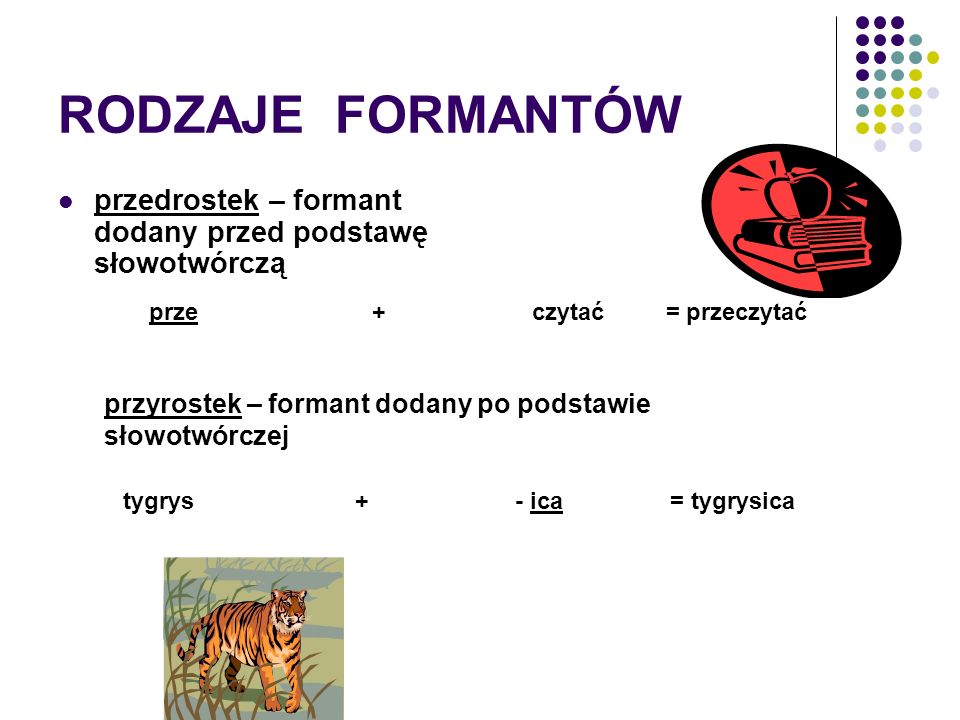 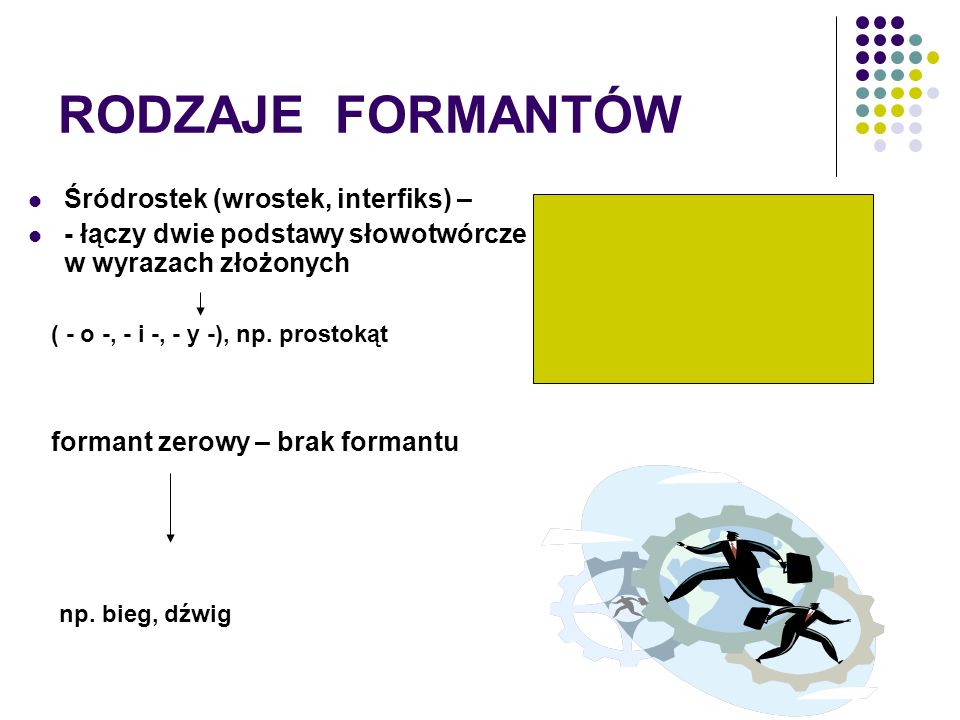 Dokonaj analizy słowotwórczej wyrazów – uzupełnij tabelkę.Wykonaj w zeszycie zadania z podręcznika: strona 285, zad. 5                                                                       strona 286, zad. 10Wykonaj ćwiczenia w zeszycie ćwiczeń: strona 51, 52, 53Wyraz pochodnyWyraz podstawowyPodstawa słowotwórczaFormant Oboczności mądrośćmądrymądr--ość………..dźwigdźwigaćdźwig0przeczytaćczytać-czytaćprze-------------zalesićlas-leś-za--ića:e s:śpodnóżekpod nogąpodnóż--eko:óg:żlinoskoczeklina, skoczyćlin-skocz--o--ek----------dusigroszanielskibieżniapłaczzapukaćnadmorskitorcikprostokątzaczekaćpoddasze